lMADONAS NOVADA PAŠVALDĪBA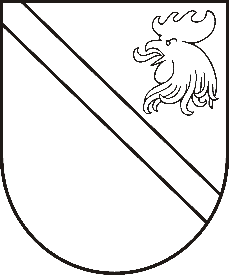 Reģ. Nr. 90000054572Saieta laukums 1, Madona, Madonas novads, LV-4801 t. 64860090, e-pasts: pasts@madona.lv ___________________________________________________________________________MADONAS NOVADA PAŠVALDĪBAS DOMESLĒMUMSMadonā2021.gada 22.jūnijā						            		 Nr.274									               (protokols Nr.15, 10.p.)Par pašvaldībai piekrītošā īpašuma Zivtiņas, Barkavas pagasts, Madonas novads, nostiprināšanu zemesgrāmatā  Madonas novada pašvaldībai piekrīt nekustamais īpašums Barkavas pagastā ar nosaukumu Zivtiņas 0.61 ha platībā ar kadastra numuru 7044 008 0231. Ir nepieciešams  īpašumu Zivtiņas nostiprināt zemesgrāmatā uz Madonas novada pašvaldības vārda.Ar Madonas novada pašvaldības 2009.gada 29.decembra lēmumu Nr.65.2.19 zeme ieskaitīta pašvaldībai piekritīgajās zemēs.Par minēto zemesgabalu […] ar pašvaldību ir noslēdzis lauku apvidus zemes nomas līgumu. Pamatojoties uz iepriekš minēto, likuma “Par pašvaldībām” 21.panta pirmās daļas septiņpadsmito punktu, kas nosaka, ka “tikai pašvaldības domes var lemt par pašvaldības nekustamā īpašuma atsavināšanu” un “Publiskās personas mantas atsavināšanas likuma” 4.panta pirmo daļu, kas nosaka, ka “atsavinātas publiskas personas mantas atsavināšanu var ierosināt, ja tā nav nepieciešama publiskai personai vai tās iestādēm to funkciju nodrošināšanai” un 4.panta ceturtās daļas 8.punktu, kas nosaka, ka atsevišķos gadījumos publiskas personas nekustamā īpašuma atsavināšanu var ierosināt persona, kurai Valsts un pašvaldību īpašuma privatizācijas sertifikātu izmantošanas pabeigšanas likumā noteiktajā kārtībā ir izbeigtas zemes lietošanas tiesības un ar kuru pašvaldība ir noslēgusi zemes nomas līgumu, ja šī persona vēlas nopirkt zemi, kas bijusi tās lietošanā un par ko ir noslēgts zemes nomas līgums, kā arī tā paša likuma 8.panta otro daļu, kas nosaka, ka paredzētā atsavinātas publiskas personas nekustamā īpašuma novērtēšanu organizē attiecīgās atsavinātās publiskās personas lēmējinstitūcijas kārtībā,	Noklausījusies sniegto informāciju, ņemot vērā 09.06.2021. Uzņēmējdarbības, teritoriālo un vides jautājumu komitejas atzinumu,  atklāti balsojot: PAR – 15 (Agris Lungevičs, Aleksandrs Šrubs, Andrejs Ceļapīters, Andris Dombrovskis, Andris Sakne, Antra Gotlaufa, Artūrs Čačka, Gatis Teilis, Gunārs Ikaunieks, Inese Strode, Ivars Miķelsons, Kaspars Udrass, Rihards Saulītis, Valda Kļaviņa, Zigfrīds Gora), PRET – NAV, ATTURAS – NAV, Madonas novada pašvaldības dome NOLEMJ:Uzdot Nekustamā īpašuma pārvaldības un teritorijas plānošanas nodaļai nostiprināt  īpašumu Zivtiņas, Barkavas pagasts, Madonas novads, (kadastra Nr.7044 008 0231) Zemesgrāmatā uz Madonas novada pašvaldības vārda.Pēc īpašuma tiesību nostiprināšanas zemesgrāmatā uz Madonas novada pašvaldības vārda veikt nekustamā īpašuma Zivtiņas novērtēšanu pie sertificēta vērtētāja. Domes priekšsēdētājs						    A.Lungevičs Čačka 28080793